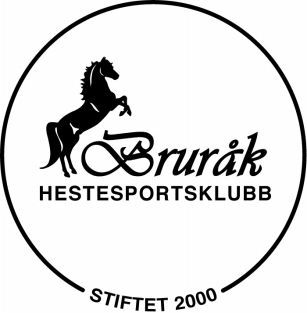                                                                   STYREMØTE 01.2018                                                                   Møtetidspunkt: 22. jan					           Møtested: Kroa, Bruråk GårdTilstede: Anne Cathrine Menne, Svein Puntervold, Margrethe Wesenberg, Per Arne Bjørnvik Bjørn Åge Berntsen, Kristin BjørsethForfall: Emilie Reitan, Alice K. Nordvik, Tonje Marèn Fossåskaret, Tonje Selnes. Sak 01/18 BHSK Drift v/Bitte Grøtte, spørsmål til styret Informasjon fra BHSK Drift AS, årsregnskapet er ikke ferdig, men et lite underskudd pr. 30.11.17.Spørsmål om det er ønskelig med ny lærling fra august -18. Styret mener det er nødvendig med lærling i tillegg til daglig leder, både av sikkerhetsmessige og praktiske årsaker. Drift tar kontakt med Opplæringskontoret ang. dette.Driftsstyret setter opp en prioritert ønskeliste for utbedringer/forbedringer av senteret i 2018. Nevnes: Bygge «hus» til møkkacontaineren (Støping av såle og enkelt tak) der vi også kan parkere traktor og utstyr.Alle paddocker gås over, planker utskifter/repareres/rettes opp og tjæres, strømtråd skiftes i alle, hele paddockarealet gruses opp.Høytrykksspyler innkjøpes for å kunne lettere å kunne renholde alt det fine utstyret vårt.Lages sjekkliste for bruk av traktor.Driftsstyret lager utkast til budsjett for 2018 såsnart regnskapet for 2017 er avsluttet med tanke på ovennevnte planer/ønsker.Sak 02/18 Trener og gjestetreneravtalerPer Arne Bjørnvik har skrevet et utkast til en avtale mellom BHSK og trenere/Gjestetrenere som benytter seg av anlegget til undervisning. Resten av styret ønsker mer tid til å lese gjennom avtalen for å komme med innvendinger/endringer. Kine sender ut den gjeldende avtalen til resten av styret for gjennomlesning. Denne saken vil bli tatt opp igjen på et senere styremøte. Sak 03/18 ÅrsmøteInnkallelse skal sendes ut så fort som mulig. Fullstendig saksliste vil bli lagt ut 2 uker før årsmøte. Medlemmene kan sende inn ønskede saker på mail innen fristen. Sak 04/18 EventueltInfo ang kretstrening:Margrethe har fått avklart fra kretsen at det skal være åpen kro under hele arrangementet, dette støtter kretsen med kroner 500 som går til BHSK. Det vil bli undersøkt mer ang tidspunkt av åpen kro, da styret mener at det ikke er nødvendig å holde åpent fra start til slutt, men eventuelt kun en kortere periode i midten. OmrådeleieDet er bestemt at klubben tar 100 kr pr gang til de som ikke bruker anlegget regelmessig. Årsrapport fra grenutvalgeneStyret setter fristen for å sende inn årsrapport fra utvalgene til den 12.02.18DugnadstimerKristin, Margrethe og Per Åge skal undersøke mer ang praksisen av registrering av dugnadstimer. Neste møte mandag 12.02.2018Møtet heves 20.30Anne Cathrine Menne							Kristin Bjørseth Leder										Referent